LAMPIRANLampiran 1KUESIONER PENELITIANREPURCHASE INTENTION KONSUMEN PADA COFFE SHOP HEIKA KOPI  DITINJAU DARI STORE ATMOSPHERE, LIFESTYLE, DAN PRODUCT VARIETY ( Studi Kasus Pada Coffe Shop Heika Kopi Surakarta )Assalamualaikum Wr.WbBapak/Ibu responden yang kami hormati,Saya Juwita Eka Mursani, Mahasiswa Fakultas Ekonomi Program Studi Manajemen Universitas Islam Batik Surakarta, mengharapkan kesediaan dan kerelaan Bapak/Ibu dalam mengisi kuesioner penelitian skripsi saya. Segala informasi yang anda berikan kepada penelitian ini semata-mata hanya untuk kepentingan penelitian dan akan dijaga kerahasiaannya Atas kesediaan dan partisipasinya saya ucapkan terimakasih.Wassalamualaikum Wr.WbPetunjuk PengisianDimohon untuk mengisi pertanyaan – pertanyaan dibawah ini sesuai dengan kenyataan dan keadaan yang ada. Pertama dimohon untuk mengisi identitas diri Bapak/Ibu dan jawablah pertanyaan – pertanyaan pada kolom yang tersedia.Identitas Responden :Nama			:Jenis Kelamin		: 	L		 PUsia			: 	≤ 20 Tahun20 – 30 Tahun31 – 40 Tahun≥ 40 TahunTingkat Pendidikan	: 	SMA 		D3		S1 S2		Lain – lain….Tingkat Pendapatan :		≤ Rp. 1.000.000,-Rp. 1.000.000,- – Rp. 2.000.000,-Rp. 2.000.000,- - Rp. 3.000.000,-≥ Rp. 4.000.000,- Saya pernah berkunjung di Heika Kopi ?2 Kali3 KaliLebih dari 3 KaliPilih salah satu jawaban dari kelima alternatif jawaban yang sesuai dengan cara memberi tanda centang ( √ ) pada salah satu kolom jawaban yang tersedia. Keterangan jawaban sebagai berikut :Jawaban Sangat Tidak Setuju (STS), bobot nilai 1Jawaban Tidak Setuju (TS), bobot nilai 2Jawaban Cukup Setuju (CS), bobot nilai 3Jawaban Setuju (S), bobot nilai 4Jawaban Sangat Setuju (SS), bobot nilai 5Repurchase Intention Store AtmosphereLifestyleD. Product VarietyLampiran 2Data 20 RespondenLampiran 3 Data 100 RespondenLampiran 4Hasil Kuesioner      Hasil Kuesioner Repurchase Intention      Hasil Kuesioner Store Atmosphere       Hasil Kuesioner Lifestyle       Hasil Kuesioner Product VarietyLampiran 5Hasil Uji ValiditasRepurchase Intention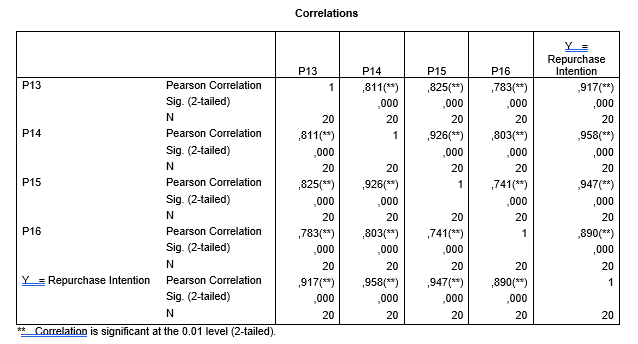 Store Atmosphere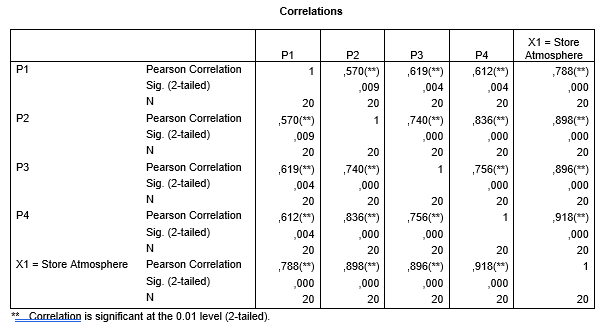 Lifestyle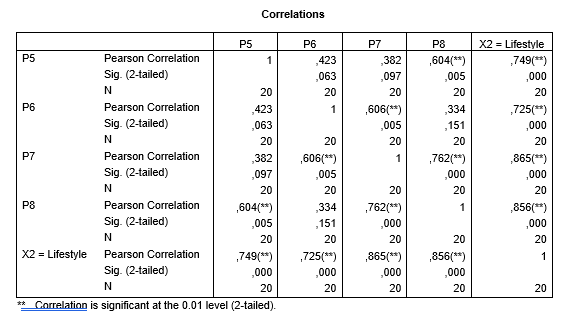 Product Variety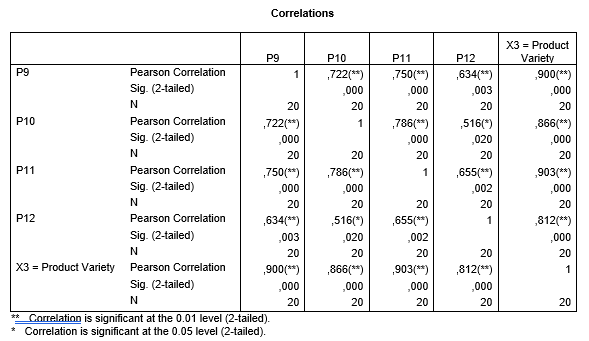 Lampiran 6Hasil Uji Reliabilitas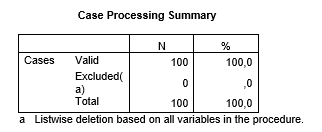 Repurchase Intention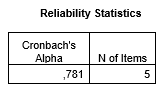 Store Atmosphere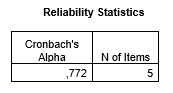 Lifestyle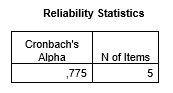 Product Variety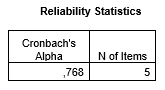 Lampiran 7Hasil Uji Asumsi Klasik Uji Normalitas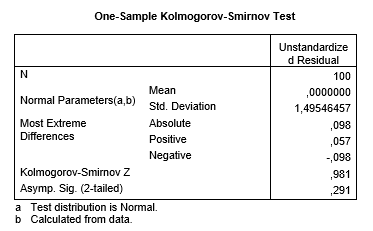 Uji Heteroskedastisitas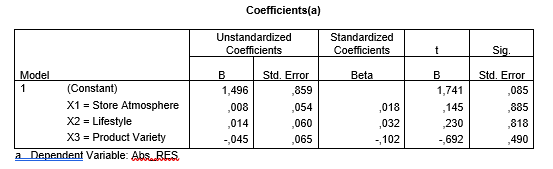 Uji Multikolinearitas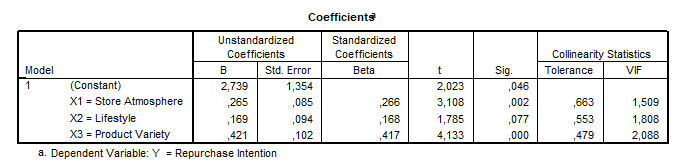 Lampiran 8Hasil Analisis Regresi Linear Berganda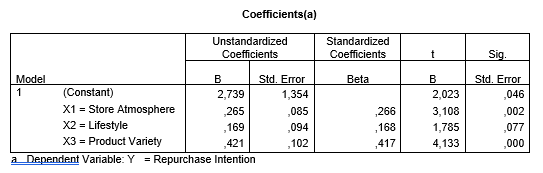 Lampiran 9Hasil Uji Hipotsis Uji Koefisien Determinasi (Adjusted R2)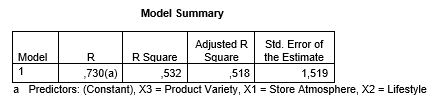 Uji t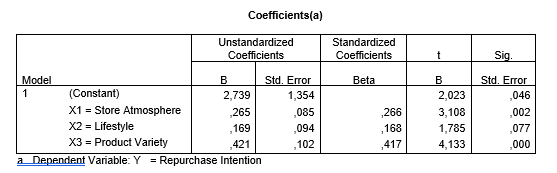 Lampiran 10 Tabel Uji RLampiran 11Tabel Uji tNo.PertanyaanSSSCSTSSTS1.Merekomendasikan Heika Kopi kepada keluarga dan teman – teman.2.Menu Heika Kopi sesuai dengan selera konsumen.3.Kualitas produk membuat konsumen untuk melakukan pembelian ulang.4.Heika Kopi membuat saya ingin berkunjung kembali.No.PertanyaanSSSCSTSSTS1.Bangunan Heika Kopi estetik dan menarik.2.Tempat parkir cukup luas.3.Ruangannya nyaman dengan suhu udara yang sejuk.4.Kursi, meja dan display serta penunjang fasilitas rapi dan bersih.No.PertanyaanSSSCSTSSTS1.Banyaknya spot foto yang menarik. 2.Tempat yang nyaman membuat saya melakukan pembelian ulang di Heika Kopi.3.Heika Kopi memenuhi kebutuhan dan keinginan konsumen.4.Melakukan pembelian di Heika Kopi akan lebih hemat dibandingkan tempat lain.No.PertanyaanSSSCSTSSTS1.Variasi menu yang disediakan Heika Kopi bermacam – macam.2.Banyak menu yang ditawarkan Heika Kopi.3.Produk yang ditawarkan Heika Kopi tidak hanya minuman ada juga makanan ringan.4.Produk yang ditawarkan Heika Kopi berkualitas dan terpercaya.df = (N-2)Tingkat signifikansi untuk uji satu arahTingkat signifikansi untuk uji satu arahTingkat signifikansi untuk uji satu arahTingkat signifikansi untuk uji satu arahTingkat signifikansi untuk uji satu arahdf = (N-2)0.050.0250.010.0050.0005df = (N-2)Tingkat signifikansi untuk uji dua arahTingkat signifikansi untuk uji dua arahTingkat signifikansi untuk uji dua arahTingkat signifikansi untuk uji dua arahTingkat signifikansi untuk uji dua arahdf = (N-2)0.10.050.020.010.00110.98770.99690.99950.99991.000020.90000.95000.98000.99000.999030.80540.87830.93430.95870.991140.72930.81140.88220.91720.974150.66940.75450.83290.87450.950960.62150.70670.78870.83430.924970.58220.66640.74980.79770.898380.54940.63190.71550.76460.872190.52140.60210.68510.73480.8470100.49730.57600.65810.70790.8233110.47620.55290.63390.68350.8010120.45750.53240.61200.66140.7800130.44090.51400.59230.64110.7604140.42590.49730.57420.62260.7419150.41240.48210.55770.60550.7247160.40000.46830.54250.58970.7084170.38870.45550.52850.57510.6932180.37830.44380.51550.56140.6788190.36870.43290.50340.54870.6652200.35980.42270.49210.53680.6524210.35150.41320.48150.52560.6402220.34380.40440.47160.51510.6287230.33650.39610.46220.50520.6178240.32970.38820.45340.49580.6074250.32330.38090.44510.48690.5974260.31720.37390.43720.47850.5880270.31150.36730.42970.47050.5790280.30610.36100.42260.46290.5703290.30090.35500.41580.45560.5620300.29600.34940.40930.44870.5541310.29130.34400.40320.44210.5465320.28690.33880.39720.43570.5392330.28260.33380.39160.42960.5322340.27850.32910.38620.42380.5254350.27460.32460.38100.41820.5189360.27090.32020.37600.41280.5126370.26730.31600.37120.40760.5066380.26380.31200.36650.40260.5007390.26050.30810.36210.39780.4950400.25730.30440.35780.39320.4896410.25420.30080.35360.38870.4843420.25120.29730.34960.38430.4791430.24830.29400.34570.38010.4742440.24550.29070.34200.37610.4694450.24290.28760.33840.37210.4647460.24030.28450.33480.36830.4601470.23770.28160.33140.36460.4557480.23530.27870.32810.36100.4514490.23290.27590.32490.35750.4473500.23060.27320.32180.35420.4432df = (N-2)Tingkat signifikansi untuk uji satu arahTingkat signifikansi untuk uji satu arahTingkat signifikansi untuk uji satu arahTingkat signifikansi untuk uji satu arahTingkat signifikansi untuk uji satu arahdf = (N-2)0.050.0250.010.0050.0005df = (N-2)Tingkat signifikansi untuk uji dua arahTingkat signifikansi untuk uji dua arahTingkat signifikansi untuk uji dua arahTingkat signifikansi untuk uji dua arahTingkat signifikansi untuk uji dua arahdf = (N-2)0.10.050.020.010.001510.22840.27060.31880.35090.4393520.22620.26810.31580.34770.4354530.22410.26560.31290.34450.4317540.22210.26320.31020.34150.4280550.22010.26090.30740.33850.4244560.21810.25860.30480.33570.4210570.21620.25640.30220.33280.4176580.21440.25420.29970.33010.4143590.21260.25210.29720.32740.4110600.21080.25000.29480.32480.4079610.20910.24800.29250.32230.4048620.20750.24610.29020.31980.4018630.20580.24410.28800.31730.3988640.20420.24230.28580.31500.3959650.20270.24040.28370.31260.3931660.20120.23870.28160.31040.3903670.19970.23690.27960.30810.3876680.19820.23520.27760.30600.3850690.19680.23350.27560.30380.3823700.19540.23190.27370.30170.3798710.19400.23030.27180.29970.3773720.19270.22870.27000.29770.3748730.19140.22720.26820.29570.3724740.19010.22570.26640.29380.3701750.18880.22420.26470.29190.3678760.18760.22270.26300.29000.3655770.18640.22130.26130.28820.3633780.18520.21990.25970.28640.3611790.18410.21850.25810.28470.3589800.18290.21720.25650.28300.3568810.18180.21590.25500.28130.3547820.18070.21460.25350.27960.3527830.17960.21330.25200.27800.3507840.17860.21200.25050.27640.3487850.17750.21080.24910.27480.3468860.17650.20960.24770.27320.3449870.17550.20840.24630.27170.3430880.17450.20720.24490.27020.3412890.17350.20610.24350.26870.3393900.17260.20500.24220.26730.3375910.17160.20390.24090.26590.3358920.17070.20280.23960.26450.3341930.16980.20170.23840.26310.3323940.16890.20060.23710.26170.3307950.16800.19960.23590.26040.3290960.16710.19860.23470.25910.3274970.16630.19750.23350.25780.3258980.16540.19660.23240.25650.3242990.16460.19560.23120.25520.32261000.16380.19460.23010.25400.3211Pr0.250.100.050.0250.010.0050.001Df0.500.200.100.0500.020.0100.00211.000003.077686.3137512.7062031.8205263.65674318.3088420.816501.885622.919994.302656.964569.9248422.3271230.764891.637742.353363.182454.540705.8409110.2145340.740701.533212.131852.776453.746954.604097.1731850.726691.475882.015052.570583.364934.032145.8934360.717561.439761.943182.446913.142673.707435.2076370.711141.414921.894582.364622.997953.499484.7852980.706391.396821.859552.306002.896463.355394.5007990.702721.383031.833112.262162.821443.249844.29681100.699811.372181.812462.228142.763773.169274.14370110.697451.363431.795882.200992.718083.105814.02470120.695481.356221.782292.178812.681003.054543.92963130.693831.350171.770932.160372.650313.012283.85198140.692421.345031.761312.144792.624492.976843.78739150.691201.340611.753052.131452.602482.946713.73283160.690131.336761.745882.119912.583492.920783.68615170.689201.333381.739612.109822.566932.898233.64577180.688361.330391.734062.100922.552382.878443.61048190.687621.327731.729132.093022.539482.860933.57940200.686951.325341.724722.085962.527982.845343.55181210.686351.323191.720742.079612.517652.831363.52715220.685811.321241.717142.073872.508322.818763.50499230.685311.319461.713872.068662.499872.807343.48496240.684851.317841.710882.063902.492162.796943.46678250.684431.316351.708142.059542.485112.787443.45019260.684041.314971.705622.055532.478632.778713.43500270.683681.313701.703292.051832.472662.770683.42103280.683351.312531.701132.048412.467142.763263.40816290.683041.311431.699132.045232.462022.756393.39624300.682761.310421.697262.042272.457262.750003.38518310.682491.309461.695522.039512.452822.744043.37490320.682231.308571.693892.036932.448682.738483.36531330.682001.307741.692362.034522.444792.733283.35634340.681771.306951.690922.032242.441152.728393.34793350.681561.306211.689572.030112.437722.723813.34005360.681371.305511.688302.028092.434492.719483.33262370.681181.304851.687092.026192.431452.715413.32563380.681001.304231.685952.024392.428572.711563.31903390.680831.303641.684882.022692.425842.707913.31279400.680671.303081.683852.021082.423262.704463.30688410.680521.302541.682882.019542.420802.701183.30127420.680381.302041.681952.018082.418472.698073.29595430.680241.301551.681072.016692.416252.695103.29089440.680111.301091.680232.015372.414132.692283.28607450.679981.300651.679432.014102.412122.689593.28148460.679861.300231.678662.012902.410192.687013.27710470.679751.299821.677932.011742.408352.684563.27291480.679641.299441.677222.010632.406582.682203.26891490.679531.299071.676552.009582.404892.679953.26508500.679431.298711.675912.008562.403272.677793.26141510.679331.298371.675282.007582.401722.675723.25789520.679241.298051.674692.006652.400222.673733.25451530.679151.297731.674122.005752.398792.671823.25127540.679061.297431.673562.004882.397412.669983.24815550.678981.297131.673032.004042.396082.668223.24515560.678901.296851.672522.003242.394802.666513.24226570.678821.296581.672032.002472.393572.664873.23948580.678741.296321.671552.001722.392382.663293.23680590.678671.296071.671092.001002.391232.661763.23421600.678601.295821.670652.000302.390122.660283.23171610.678531.295581.670221.999622.389052.658863.22930620.678471.295361.669801.998972.388012.657483.22696630.678401.295131.669401.998342.387012.656153.22471640.678341.294921.669011.997732.386042.654853.22253650.678281.294711.668641.997142.385102.653603.22041660.678231.294511.668271.996562.384192.652393.21837670.678171.294321.667921.996012.383302.651223.21639680.678111.294131.667571.995472.382452.650083.21446690.678061.293941.667241.994952.381612.648983.21260700.678011.293761.666911.994442.380812.647903.21079710.677961.293591.666601.993942.380022.646863.20903720.677911.293421.666291.993462.379262.645853.20733730.677871.293261.666001.993002.378522.644873.20567740.677821.293101.665711.992542.377802.643913.20406750.677781.292941.665431.992102.377102.642983.20249760.677731.292791.665151.991672.376422.642083.20096770.677691.292641.664881.991252.375762.641203.19948780.677651.292501.664621.990852.375112.640343.19804790.677611.292361.664371.990452.374482.639503.19663800.677571.292221.664121.990062.373872.638693.19526810.677531.292091.663881.989692.373272.637903.19392820.677491.291961.663651.989322.372692.637123.19262830.677461.291831.663421.988962.372122.636373.19135840.677421.291711.663201.988612.371562.635633.19011850.677391.291591.662981.988272.371022.634913.18890860.677351.291471.662771.987932.370492.634213.18772870.677321.291361.662561.987612.369982.633533.18657880.677291.291251.662351.987292.369472.632863.18544890.677261.291141.662161.986982.368982.632203.18434900.677231.291031.661961.986672.368502.631573.18327910.677201.290921.661771.986382.368032.630943.18222920.677171.290821.661591.986092.367572.630333.18119930.677141.290721.661401.985802.367122.629733.18019940.677111.290621.661231.985522.366672.629153.17921950.677081.290531.661051.985252.366242.628583.17825960.677051.290431.660881.984982.365822.628023.17731970.677031.290341.660711.984722.365412.627473.17639980.677001.290251.660551.984472.365002.626933.17549990.676981.290161.660391.984222.364612.626413.174601000.676951.290071.660231.983972.364222.625893.17374